Forget-Me-NotChoreograaf	:	Pat StottSoort Dans	:	4 wall line dance Niveau	:	IntermediateTellen	:	64Info	:	Intro 16 tellenMuziek	:	"(There's) No Gettin' Over Me" by Ronnie Milsap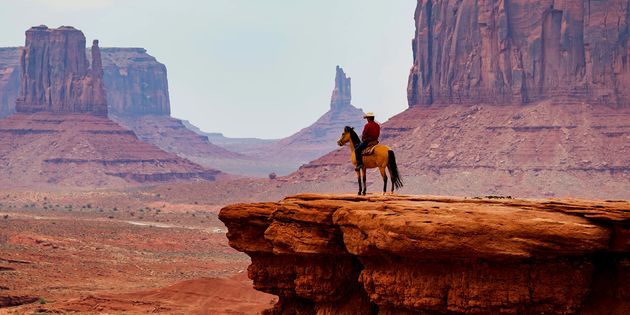 www.country-stafke.beWalk Fwd x2, Shuffle Fwd, Pivot ½ R, Shuffle FwdRV   stap voorLV   stap voorRV stap voor &	LV sluit aanRV   stap voorLV   stap voorL+R ½ draai rechtsomLV stap voor &	RV sluit aanLV   stap voor [6]Side, Together, Chassé, Rock Across Recover, Chassé ¼ LRV stap opzijLV sluitRV stap opzij&	LV sluitRV stap opzijLV rock gekruist overRV gewicht terugLV stap opzij&	RV sluitLV ¼ linksom, stap voor[3]Fwd, ½ L Hook, In Place,½ R Point Fwd, In Place,½ L Hook, Step Lock Step Fwd1	RV stap voorPivot ¼ L, Cross Shuffle,¼ R Back, Ronde ½ R, Shuffle FwdRV stap voorR+L ¼ draai linksomRV kruis over &	LV stap opzijRV kruis overLV ¼ rechtsom, stap achterLV ½ rechtsom op bal voeten sleep RV meeRV stap voor &	LV sluit aanRV stap voor [3]Rock Fwd Recover, Step Lock Step Bkw x2, Reverse Pivot ½ LLV rock voorRV gewicht terugLV stap achter &	RV lock voorLV stap achterRV stap achter &	LV lock voorRV stap achterLV tik achterL+R ½ draai linksom [9]Rock Across Recover, Side (x2), Rock Across Recover,Sailor ½ R CrossSway x4, Behind Side Cross ShuffleLV stap opzij, heupen linksheupen rechtsheupen linksheupen rechtsLV kruis achterRV stap opzijLV kruis over &	RV stap opzijLV kruis over [3]Side, Touch, Kick Ball Cross, Side, Touch, Kick Ball StepRV stap opzijLV tik naastLV kick voor&	LV stap op bal voet naastRV   kruisoverLV   stap opzijRV tik naastRV kick voor&	RV stap op bal voet naastLV stap voorBegin OpnieuwRestart:Dans de 4e muur t/m tel 8 (1e blok) en begin opnieuwEnding:Dans de laatste muur t/m tel 39 (tel 7 van het 5e blok) en eindig met:L+R ¾ draai linksomRV stap opzij [12]